Phone: +1 567 288 6407        Email: MfZarecky@gmail.com          Website: www.zomputer.comMichael F Zarecky > End User Support > Web DesignMichael F Zarecky > End User Support > Web Design	    Business:         South Toledo Physical Therapy                  Website:           SouthToledoPhysicalTherapy.com                        Email:          N/A	     Business:         Leffler Lawn Service                   Website:          LefflerLawn.com                        Email:          admin@LefflerLawn.com	     Business:         Buckeye Cable                    Website:          Buckeyecablesystem.com                        Email:          N/A                                  	     Business:        Contractor                   Website:          N/A                        Email:         AngelMorgan955@gmail.com                 Business:        Buckeye Cable System                 Website:         Buckeyecablesystem.com                        Email:        Btaborn@juno.com 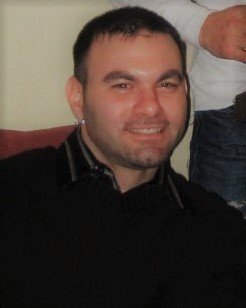 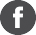 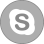 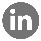 